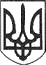 РЕШЕТИЛІВСЬКА МІСЬКА РАДАПОЛТАВСЬКОЇ ОБЛАСТІВИКОНАВЧИЙ КОМІТЕТПРОТОКОЛпозачергового засідання виконавчого комітету15 жовтня 2020 року                                                                                             № 44Кількісний склад виконавчого комітету - 10 осіб.Присутні - 6 членів виконавчого комітету:Шинкарчук Ю.С.- заступник міського голови, головуючий;Малиш Т.А. - керуючий справами, секретар;Члени виконавчого комітету:Вакуленко Н.В.,Гайдар В.М.,  Романько М.О.,Сивинська І.В.Відсутні - 4 члени виконавчого комітету: Гладкий І.С., Дядюнова О.А., Радість Н.А., Сорока О.М.Запрошені: 	Колотій Н.Ю. - начальник відділу з юридичних питань та управління комунальним майном, Приходько О.В. - начальник відділу архітектури, містобудування та надзвичайних ситуацій, Любиченко М.В. - спеціаліст І категорії відділу архітектури, містобудування та надзвичайних ситуацій, Тищенко С.С. - начальник відділу житлово-комунального господарства, транспорту, зв'язку та з питань охорони праці, Мірошник О.О. - начальник відділу організаційно-інформаційної роботи, документообігу та управління персоналом.Порядок денний:	1. Про початок опалювального сезону 2020-2021 років. 	Доповідає: Тищенко С.С. - начальник відділу житлово-комунального господарства, транспорту, зв'язку та з питань охорони праці.	2. Про внесення змін до рішення виконавчого комітету міської ради від 31.07.2020 р. № 136 „Про встановлення на території Решетилівської міської територіальної громади карантину з метою запобігання поширенню гострої респіраторної хвороби COVID-19, спричиненої коронавірусом SARS-CoV-2”	Доповідає: Любиченко М.В. - спеціаліст І категорії відділу архітектури, містобудування та надзвичайних ситуацій.	3.Про дозвіл на встановлення тактильної плитки.	Доповідає:Приходько О.В. - начальник відділу архітектури, містобудування та надзвичайних ситуацій.	4. Різне.	Шинкарчук Ю.С. заступник міського голови, запропонував проголосувати за порядок денний за основу та  в цілому.Результати голосування: „за” - 6, „проти”- немає,  „утримались”- немає.Порядок денний прийнятий в цілому одноголосно.1. СЛУХАЛИ: 	Тищенка С.С. - начальника відділу житлово-комунального господарства, транспорту, зв'язку та з питань охорони праці, який запропонував:	1. Розпочати опалювальний сезон 2020-2021 років на території Решетилівської міської об’єднаної територіальної громади:	1) на об’єктах закладів дошкільної освіти при знижені температури у групових осередках менше +190 С ;	2) на об’єктах закладів загальної середньої освіти та соціально-культурної сфери в разі прогнозованого зниження середньодобової температури зовнішнього повітря до + 8 С0 протягом трьох діб;	3) на об’єктах житлового фонду, а саме: в багатоквартирних будинках та будинках приватного сектору з індивідуальним опаленням та іншими джерелами теплопостачання на території населених пунктів Решетилівської міської об’єднаної територіальної громади в разі прогнозованого зниження середньодобової температури зовнішнього повітря до + 8 С0 протягом трьох  діб; 	4) на адміністративних будівлях підприємств, установ та організацій, що знаходяться в комунальній власності громади в разі прогнозованого зниження середньодобової температури зовнішнього повітря до + 8 С0 протягом трьох діб;	2. Керівникам підприємств, установ та організацій:	1) забезпечити постійний контроль за раціональним використанням газу і теплопостачання з дотриманням температурного режиму;	2) в разі підвищення середньодобової температури повітря в період опалювального сезону вище + 8 С0 здійснювати обмеження роботи котелень та топкових;	3) провести перед початком опалювального сезону перевірку готовності систем опалення та теплопостачання шляхом виконання пробного пуску;	4) довести до споживачів інформацію про дату проведення пробного пуску не пізніше, ніж за три доби до його початку.	3. Відповідальному за газове господарство відділу бухгалтерського обліку, звітності та адміністративно-господарського забезпечення (Савісько Ю.П.) та начальнику відділу житлово-комунального господарства, транспорту, зв’язку та з питань охорони праці (Тищенко С.С.) забезпечити підготовку необхідних документів до початку опалювального сезону 2020-2021 років. ВИРІШИЛИ: Проєкт рішення № 178 прийняти як рішення виконавчого комітету (додається).Результати голосування: „за” - 6, „проти”- немає,  „утримались”- немає.2. СЛУХАЛИ:	Любиченка М.В. - спеціаліста І категорії відділу архітектури, містобудування та надзвичайних ситуацій, який враховуючи внесення змін до постанови Кабінету Міністрів України  від 22.07.2020 р. № 641, запропонував:	1. Внести зміни до рішення виконавчого комітету від 31.07.2020 року            № 136 ,,Про встановлення на території Решетилівської міської об’єднаної територіальної громади карантину з метою запобігання поширенню гострої респіраторної хвороби COVID-19, спричиненої коронавірусом SARS-CoV-2”, а саме:1) у пункті 1 цифри і слово „31 жовтня” замінити на „31 грудня”;2) підпункт 1 пункту 6 викласти в такій редакції:„1) проведення масових (культурних, спортивних, соціальних, релігійних, рекламних та інших) заходів за участю більш як 50 осіб (у разі проведення заходів з кількістю учасників до 50 осіб організатор забезпечує дотримання між учасниками фізичної дистанції не менше ніж 1,5 метра), а також діяльність кінотеатрів та закладів культури з наповненістю кінозалів або залів понад 50 відсотків місць у кожному окремому кінозалі або залі;.”;3)  доповнити пункт 6 підпунктом 4 такого змісту:	„5) робота після 22-ї та до 7-ї години суб’єктів господарювання з надання послуг громадського харчування без організації дозвілля (ресторанів, кафе, барів, закусочних, їдалень, кафетеріїв, буфетів тощо), крім діяльності з надання послуг громадського харчування із здійсненням адресної доставки замовлень та замовлень на винос.”	4) в пункті 7 підпункт 3 виключити.	5) доповнити пункт 7 підпунктом 4 такого змісту:	„4) проведення масових (культурних, спортивних, соціальних, релігійних, рекламних та інших) заходів за участю більш як 30 осіб (у разі проведення заходів з кількістю учасників до 30 осіб організатор забезпечує дотримання між учасниками фізичної дистанції не менше ніж 1,5 метра).”.	6) пункт 8 викласти в такій редакції:„8. На території регіону (адміністративно-територіальної одиниці), на якій установлено „зелений”, „жовтий” та „помаранчевий” рівень епідемічної небезпеки, дозволяється проведення спортивних заходів спортсменів національних збірних команд України з олімпійських, неолімпійських, національних видів спорту, видів спорту осіб з інвалідністю та спортсменів командних ігрових видів спорту професійних спортивних клубів без глядачів (крім міжнародних змагань та матчів, які можуть проводитися із глядачами за окремим погодженням із Міністерством охорони здоров’я) за умови дотримання учасниками таких заходів відповідних санітарних і протиепідемічних заходів та здійснення обов’язкового щоденного контролю стану здоров’я учасників.”.	7) підпункт 1 пункту 9 викласти в такій редакції:„1) проведення масових (культурних, спортивних, соціальних, релігійних, рекламних та інших) заходів за участю більш як 20 осіб (у разі проведення заходів з кількістю учасників до 20 осіб організатор забезпечує дотримання між учасниками фізичної дистанції не менше ніж 1,5 метра);”.8) в пункті 10 пункти 2-4 викласти в такій редакції:„2) відвідування закладів освіти здобувачами освіти, крім учнів (вихованців) спеціальних шкіл, навчально-реабілітаційних центрів за умови дотримання в них відповідних санітарних і протиепідемічних заходів та здійснення обов’язкового щоденного контролю стану здоров’я учнів (вихованців);	3) приймання відвідувачів суб’єктами господарювання, які провадять діяльність у сфері культури, крім відвідувачів “автоконцертів”;	4) приймання відвідувачів у кінотеатрах (крім „автокінотеатрів”);”;	9) доповнити пункт 10 підпунктами 5-9 такого змісту:„5) приймання відвідувачів суб’єктами господарювання, які провадять діяльність у сфері громадського харчування (барів, ресторанів, кафе тощо);6) приймання відвідувачів у торговельно-розважальних центрах;7) приймання відвідувачів в інших закладах розважальної діяльності;8) приймання відвідувачів суб’єктами господарювання, які провадять діяльність у сфері торговельного і побутового обслуговування населення, крім:торгівлі продуктами харчування, пальним, засобами гігієни, лікарськими засобами та виробами медичного призначення, ветеринарними препаратами, кормами, пестицидами та агрохімікатами, насінням і садивним матеріалом;провадження банківської та страхової діяльності, а також медичної практики, ветеринарної практики, діяльності автозаправних комплексів, діяльності з технічного обслуговування та ремонту транспортних засобів, технічного обслуговування реєстраторів розрахункових операцій, діяльності з ремонту комп’ютерів, побутових виробів і предметів особистого вжитку, об’єктів поштового зв’язку;торговельної діяльності та діяльності з надання послуг громадського харчування із застосуванням адресної доставки замовлень;9) відвідування отримувачами соціальних або реабілітаційних послуг установ і закладів, що надають соціальні або реабілітаційні послуги сім’ям, особам, що перебувають у складних життєвих обставинах (тимчасове, денне перебування), крім установ і закладів, які надають соціальні послуги екстрено (кризово), центрів обліку бездомних осіб, мобільних бригад соціально-психологічної допомоги, соціального патрулювання.”.ВИРІШИЛИ: Проєкт рішення № 179 прийняти як рішення виконавчого комітету (додається).Результати голосування: „за” - 6, „проти”- немає,  „утримались”- немає.3.  СЛУХАЛИ:	 Приходька О.В. - начальника відділу архітектури, містобудування та надзвичайних ситуацій, який розглянувши заяву ФОП Гудзь О.В, запропонував погодити встановлення тактильної плитки перед вхідною групою аптеки №1 по вул. Покровська 2/5 прим. 46 для створення безпечних умов доступності осіб з інвалідністю та інших маломобільних груп населення.ВИРІШИЛИ: Проєкт рішення № 180 прийняти як рішення виконавчого комітету (додається).Результати голосування: „за” - 6, „проти”- немає,  „утримались”- немає.4. РІЗНЕ.Заступник міського голови                                                          Ю.С.ШинкарчукКеруючий справами                                                                        Т.А.Малиш